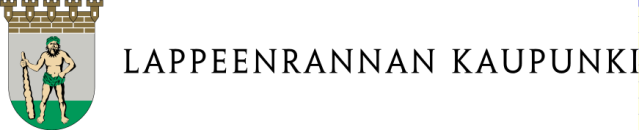 Информация о начислении клиентских платежей за услуги дошкольного воспитания начиная с 01.08.2020Платежное уведомление присылается опекуну в электронном виде.Платежи начисляются отдельно на каждого ребенка. Ежемесячный платеж за услуги дошкольного воспитания в полном объеме начисляется в евро, в виде процента от суммы доходов, превышающей минимальный уровень доходов семьи, определяемый исходя из ее размера, но не более, чем 288 евро в месяц. Для семьи из 2-х чел.: минимальный уровень дохода – 2136 евро / месяц, платеж составляет 10,7 % от суммы, превышающей минимальный уровень дохода.Максимальный платеж за услуги дошкольного воспитания у семьи из 2-х человек взимается в том случае, если доходы семьи превышают 4823 евро/месяц.Для семьи из 3-х чел.: минимальный уровень дохода – 2756 евро / месяц, платеж составляет 10,7 % от суммы, превышающей минимальный уровень дохода.Максимальный платеж за услуги дошкольного воспитания у семьи из 3-х человек взимается в том случае, если доходы семьи превышают 5443 евро/месяц.Для семьи из 4-х чел.: минимальный уровень дохода – 3129 евро / месяц, платеж составляет 10,7 % от суммы, превышающей минимальный уровень дохода.Максимальный платеж за услуги дошкольного воспитания у семьи из 4-х человек взимается в том случае, если доходы семьи превышают 5816 евро/месяц.Для семьи из 5-ти чел.: минимальный уровень дохода – 3502 евро / месяц, платеж составляет 10,7 % от суммы, превышающей минимальный уровень дохода.Максимальный платеж за услуги дошкольного воспитания у семьи из 5-ти человек взимается в том случае, если доходы семьи превышают 6189 евро/месяц.Для семьи из 6-ти чел.: минимальный уровень дохода – 3874 евро / месяц, платеж составляет 10,7 % от суммы, превышающей минимальный уровень дохода.Максимальный платеж за услуги дошкольного воспитания у семьи из 6-ти человек взимается в том случае, если доходы семьи превышают 6561 евро/месяц.Если в семье более 6 человек, при начислении платежа к базовой ставке минимального уровня доходов прибавляется 144 евро за каждого несовершеннолетнего ребенка в семье.В качестве первого ребенка семьи всегда рассматривается самый младший ребенок, получающий услуги дошкольного воспитания. За второго ребенка взимается платеж в размере 50 % от платежа за первого ребенка. За каждого последующего ребенка взимается 20 % от платежа за первого ребенка. Платеж начисляется исходя из размера платежа за услуги дошкольного воспитания в полном объеме, рассчитываемого для младшего ребенка в семье. Платеж округляется до целого числа. Если ежемесячный платеж за ребенка составляет менее 27 евро, то он не взимается.Клиентский платеж взимается начиная с даты, указанной в постановлении о предоставлении услуг дошкольного воспитания. В случае, если период предоставления услуг начинается или завершается в середине календарного месяца, платеж взимается начиная с даты, указанной в постановлении о предоставлении услуг дошкольного воспитания, по средней дневной ставке, рассчитанной исходя из количества выбранных часов.Если семья отказывается от посещения учреждения дошкольного воспитания, в котором ребенку было выделено место на основе утвержденного заявления, и не сообщает об этом до даты начала периода предоставления услуги, указанной в постановлении, учреждение взимает платеж в размере половины месячной стоимости.Клиентский платеж за услуги дошкольного воспитания является фиксированным месячным платежом, который взимается не более 11 календарных месяцев в году (с 1 августа по 31 июля). В августе платеж не взимается, если ребенок посещает учреждение непрерывно, начиная с августа прошлого года.Какие доходы учитываютсяПри расчете платежей учитываются трудовые доходы семьи, доходы с капитала и доходы, не подлежащие налогообложению, включая доходы заказчика услуг и супруги/супруга, проживающей (-его) с ним/ней в одном хозяйстве в зарегистрированном браке или в партнерских отношениях. В качестве дохода семьи не учитываются пособие на ребенка, пособия, выплачиваемые в соответствии с законом о льготах для инвалидов (пособие по инвалидности, субсидии на оплату ухода для пенсионеров), выплаты на ребенка в соответствии с законом о социальном обеспечении, жилищные субсидии,  компенсация стоимости стационарного лечения и обследования в рамках страхования от несчастных случаев, пособие для военнослужащих, военная пенсия, пособие на обучение, субсидии на образование взрослых, жилищные субсидии для студентов, субсидии на поддержку и развитие малого и среднего бизнеса и компенсация транспортных расходов в рамках обеспечения дохода, финансовая поддержка в рамках закона о выплатах на реабилитацию, финансовая поддержка в рамках закона об общественных работах, стипендии и другие соответствующие платежи, компенсация расходов на патронажное воспитание и декретные выплаты.Для отчета о доходах необходимо предоставить справки о доходах. Если справки о доходах не будут предоставлены до конца первого месяца оказания услуг, или будут неполными, платеж будет взиматься в максимальном размере.В отношении трудового дохода необходимо предоставить платежный или другой соответствующий документ, в котором указана сумма заработной платы до удержания налога. В случае, если ежемесячная сумма дохода варьируется, необходимо предоставить справки о доходах за несколько месяцев для расчета фактического среднего дохода. При расчете платежа отпускные учитываются в качестве дохода.В отношении других доходов предоставляется соответствующая справка (пенсия, пособие по безработице, финансовая поддержка трудового обучения, алименты и пособия на ребенка, доход от процентов и дивидендов, доход от аренды, прочие доходы, суточная надбавка, декретное пособие или пособие по уходу за ребенком, другие доходы).Студенты обязаны предоставить справку о посещаемости за академический год, а также о доходах за период обучения. Предприниматели обязаны предоставить отчет о финансовых результатах за последний отчетный период. Если предприятие платит зарплату сотрудникам, также необходимо предоставить справки о заработных выплатах. Если в учредительном договоре не указано иначе, доход  предприятия в полной мере относится к доходу предпринимателя. Доход с лесных владений учитывается исходя из среднего объема прибыли, утвержденного налоговым управлением для каждого муниципалитета. Необходимо предоставить информацию о размере лесного участка, находящегося во владении, и его местоположении.Семья включает взрослых членов, проживающих в одном хозяйстве и состоящих в зарегистрированном браке или партнерских отношениях, а также их общих несовершеннолетних детей, проживающих в том же хозяйстве.Платеж начисляется ежемесячно следующим образом, исходя из количества забронированных часов посещения:Посещение 0–45 ч/месяц, 35% от полного платежа, рассчитанного исходя из размера и доходов семьи, но не более 101 евро/месяц (только услуги дошкольного воспитания в рамках дошкольной подготовки)Посещение 46–84 ч/месяц, 55% от полного платежа, рассчитанного исходя из размера и доходов семьи, но не более 158 евро/месяц (только услуги дошкольного воспитания в рамках дошкольной подготовки)Посещение 0–84 ч/месяц, 55% от полного платежа, рассчитанного исходя из размера и доходов семьи, но не более 158 евро/месяцПосещение 85–117 ч/месяц, 70% от полного платежа, рассчитанного исходя из размера и доходов семьи, но не более 202 евро/месяцПосещение 118–150 ч/месяц, 85% от полного платежа, рассчитанного исходя из размера и доходов семьи, но не более 245 евро/месяцПосещение более 150 ч/месяц, 100% от полного платежа, рассчитанного исходя из размера и доходов семьи, но не более 288 евро/месяцЕсли количество согласованных часов посещения будет превышено на протяжении двух месяцев подряд, или же если оно будет трижды превышено в течение полугода, объем предоставления услуг будет увеличен в соответствии с фактическим количеством часов посещения. В случае изменения потребности ребенка в услугах дошкольного воспитания, носящего постоянный характер, с начала следующего месяца количество часов посещения меняется в соответствии с потребностью. Постоянным считается изменение, длящееся по меньшей мере три месяца. В случае, если в начале периода получения услуг дошкольного воспитания количество часов невозможно точно оценить по обоснованным причинам, потребность в услугах можно поменять по истечении первого месяца. В случае прекращения трудовых отношений опекуна количество забронированных часов посещения можно поменять уже в первый месяц. Платеж за временное посещение взимается в том случае, если ребенок посещает учреждение не более двух недель.Платеж за временное посещение составляет 10 евро за неполный день и 15 евро за полный день. Отсутствие и сокращенные рабочие дниВ случае, если ребенок отсутствует в заранее забронированный день посещения в связи с болезнью или по другой причине, день посещения не переносится на другое время.Если ребенок отсутствует по причине болезни 11 и более дней календарного месяца, взимается половина ежемесячного платежа.
В случае, если ребенок отсутствует на протяжении всего календарного месяца, платеж за этот месяц не взимается. Если ребенок отсутствует на протяжении всего календарного месяца по причине, отличной от болезни, взимается половина месячного платежа.В период выплаты пособия по уходу за ребенком для отца, ребенок не имеет права на посещение учреждения дошкольного воспитания, и платеж за оказание услуг не взимается. Об отсутствии по причине выплаты пособия отцу следует уведомить за две недели до начала выплаты.За исключением летнего сезона, клиентский платеж за услуги дошкольного воспитания также взимается за посещение детских садов и групповых детских садов в сокращенные рабочие дни (рождественские и зимние каникулы). В случае, если частный или групповой семейный детский сад закрыт по организационной или другой причине, платеж за этот день также взимается. В году детские сады имеют право закрываться по данной причине только на один день. При необходимости на этот день для ребенка будет подобрано другое учреждение.Платеж не взимается за домашний дневной уход, если в период отсутствия воспитателя ребенок не пользуется альтернативными вариантами ухода. В случае отсутствия платеж начисляется за среднее ежедневное время посещения учреждения дошкольного воспитания с учетом неиспользованных часов посещения. В летний сезон, с мая по сентябрь, платеж не взимается за непрерывное время отсутствия при условии, что ребенок отсутствует по меньшей мере весь июль. О периоде отсутствия следует сообщить в письменном виде не позднее конца апреля. Если период отсутствия начинается не ранее июня, время посещения можно уточнить до конца мая.Размер клиентского платежа за услуги дошкольного воспитания уточняетсяежегодно Клиентский платеж за услуги дошкольного воспитания также уточняется в случае существенного изменения уровня доходов или размера семьи. Семья обязана предоставить свидетельства обо всех изменениях. Перерасчет платежа осуществляется с начала следующего календарного месяца.Размер платежа также уточняется в случае изменения действующего законодательства или постановлений. Если решение о начислении платежа основывалось на недостоверных сведениях, предоставленных клиентом, сумма платежа может быть пересчитана задним числом. Перерасчет проводится в том случае, если сумма учитываемого дохода отличается от заявленной более, чем на 20 %. Платежи взимаются или возмещаются клиенту за период не более одного календарного года. Выставление счетов и возврат справок о доходах:https://www.lappeenranta.fi/fi/Asiointi-ja-yhteystiedot/Verkkoasiointiили по электронной почте (на усмотрение клиента) ph.maksupaatokset@lappeenranta.fiДополнительная информация:  тел. 040 130 9070 зоны оказания услуг Йоутсено и Лауритсалател. 040 130 9071 зона оказания услуг Кесямяки и места в частных детских садахтел. 040 634 1414 зона оказания услуг Кимпинен тел. 040 130 9091 зона оказания услуг СаммонлахтиМесячные платежи взимаются по факту, в середине следующего месяца.